«О проведении Общероссийской антинаркотической акции «Сообщи, где торгуют смертью»В рамках Общероссийской антинаркотической акции «Сообщи, где торгуют смертью», в целях привлечения общественности к участию в противодействии незаконному обороту наркотиков и профилактике их немедицинского потребления, получения дополнительной информации о лицах, причастных к незаконному обороту наркотиков, консультации и оказания квалифицированной помощи в вопросах лечения и реабилитации наркозависимых, администрация Алатырского района   п о с т а н о в л я е т:Провести в Алатырском районе с 17 по 28 октября 2022 года второй этап Общероссийской антинаркотической акции «Сообщи, где торгуют смертью».Утвердить план мероприятий по подготовке и проведению в Алатырском районе 2 этапа Общероссийской антинаркотической акции «Сообщи, где торгуют смертью» (приложение).Организовать с 17 по 28 октября 2022 года  круглосуточную работу телефона доверия по номеру 8(83531)2-13-39.Отделу культуры, по делам национальностей, спорта и информационного обеспечения администрации Алатырского района разместить на сайте администрации Алатырского района баннер акции «Сообщи, где торгуют смертью».Настоящее постановление вступает в силу с момента его подписания.Глава администрации                                                                                     Н.И. Шпилевая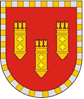 Администрация Алатырского районаЧувашской РеспубликиПОСТАНОВЛЕНИЕ14.10.2022 № 398аг. АлатырьУлатӑр район администрацийӗ Чӑваш РеспубликинЙЫШĂНУ14.10.2022 № 398аУлатӑр г.